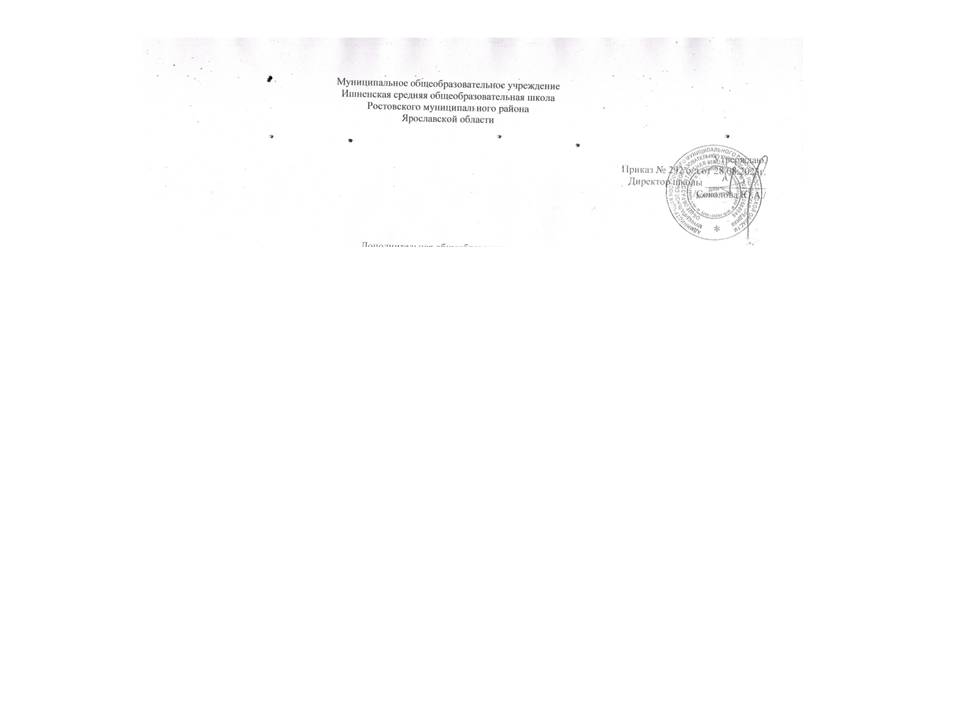 Дополнительная общеобразовательнаяобщеразвивающая программавнеурочной деятельностидля учащихся 6 «Б» класса«Жизненные навыки»(Социальное проектирование).Учитель: Федотова М.В2023 – 2024 учебный годМуниципальное общеобразовательное учреждениеИшненская средняя общеобразовательная школаРостовского муниципального районаЯрославской областиДополнительная общеобразовательнаяобщеразвивающая программавнеурочной деятельностидля учащихся 6 «Б» класса«Жизненные навыки»(Социальное проектирование).Учитель: Федотова М.В2023 – 2024 учебный годПояснительная запискаРабочая программа составленана основе программы «Жизненные навыки» под редакцией С.В.Кривцовой.  2012 г., Генезис, Москва.На реализацию программы отводится 1 час в неделю, всего 34 часа в год.     Актуальность: курс актуален для адаптации учащихся 11-13 лет к средней школе, повышения самоценности личности, разрешения конфликтных ситуаций, проблем взросления, толерантности.     Цель программы: созданиесреды психологической безопасности, развитие умения выстроить доверительные отношения с людьми, закрепление и развитие  основных жизненных умений, приобретенные в начальной школе.    Задачи:создать в рамках образовательного учреждения психологически безопасное место, где чувства и потребности ребенка будут иметь первостепенное значение;дать возможность детям пережить опыт безусловного принятия со стороны взрослого-ведущего и научить детей позитивно воспринимать  сверстников и самих себя;создать возможность получения детьми нетравматического опыта самопознания и познакомить их с некоторыми законами логики чувств и навыками, развивающими эмоциональный интеллект;создать условия дляразвитие навыков разрешения конфликтов;передать ценности уважительного и серьезного отношения к своим и чужим чувствам.Отличительными особенностями программы  «Жизненные навыки»  является то, что она посвящена не столько навыкам, сколько тому, как устроена жизнь. Проблема формирования психологически здоровой личности в условиях обучения в общеобразовательной школе в настоящее время является очень актуальной, т.к. учебные нагрузки, несоответствие между внешними требованиями и психофизиологическими возможностями учащихся, слабая функциональная готовность к школе, отсутствие учебной мотивации приводят к тому, что школа для многих детей становится источником стресса. В ходе реализации программы, создаются  условия, которые помогут младшим подросткам адаптироваться к миру, лучше узнать и понять себя, освоить жизненные навыки и социальные умения. Под руководством педагога-психолога дети 11-13лет в течение всего года, опираясь на собственный опыт переживаний и размышлений, постигают логику человеческих чувств и учатся жизненным навыкам. Все занятия проводятся в тренинговой форме.Планируемые результаты     Итогом работы по данной программе является приобретение подростком чувства уверенности в себе, стремление созидать и узнавать новое; приобретение навыков успешного взаимодействия с одноклассниками и учителями. В результате подросток будет познавать не только внешний мир, но и самого себя. И в этой гармонии его школьный путь будет непременно успешным и радостным.К концу изучения курса у учащихся будут сформированы универсальные учебные действия:Содержание курса в шестом классе	Содержание курса состоит из четырех  тем:Тема 1. Мои друзья. (7 занятий). В рамках этой темы ставятся задачи создание атмосферы психологической безопасности, получение нового эмоционального опыта, связанного с переживанием отношений, т.к. дружба, друзья, играют в жизни 12 - летнегоподростка огромную роль. Именно в этом возрасте появляется «лучший друг» («лучшая подруга»), появляется первый опыт близких отношений со сверстниками, который может быть очень разным: от доверия, чувства защищенности до ревности, обиды, одиночества…Тема 2. Я – взрослый? (10 занятий). Эта тема весьма актуальна для подростков. Цель занятий – актуализировать представления подростков о мире взрослых, дать возможность попробовать себя в роли взрослого, актуализировать образ желаемого будущего, познакомить с понятием «ответственность». Важно научиться анализировать собственный стиль принятия решения и нести ответственность за него.Тема 3. Наши сильные чувства.(8 занятий). Подростковый возраст отличается  особой чувствительностью, когда эмоции буквально «хлещут через край», родители и педагоги вздыхают: «Этот подростковый кризис!». За этим «кризисным» поведением стоят эмоции и чувства, которые подростку не удается ни сдержать, ни выразить не обидным для других способом. Цель: создать условия для обращения подростков к собственном миру чувств, осознание важности всех чувств без исключения, обучить способам их безопасного выражения.  Тема 4. Кто я? (9 занятий)Важной стороной личности подростка в этот период является стремление к самопознанию. В теме много уделяется работе с метафорами образа Я, вооружаем их инструментарием для самопознания своего уникального внутреннего мира. Цель: дать возможность почувствовать особенности своей личности, получить новый эмоциональный опыт обращения к своему внутреннему миру.Тематическое планирование 6 класс.Информационные источники:Жизненные навыки. Тренинговые занятия с младшими подростками (5-6 класс) / С. В. Кривцова, Д.В. Рязанова, О.И. Еронова, Е.А. Пояркова; Под ред. С.В. Кривцовой. – М.: Генезис, 2012Календарно - тематическое планирование занятий«Жизненные навыки» 6 класс.Личностные УУДМетапредметные УУДПредметные УУД- Определять и высказывать под руководством психолога самые простые общие для всех людей правила поведения при сотрудничестве (этические нормы).- В предложенных психологом ситуациях общения и сотрудничества, опираясь на общие для всех простые правила поведения, делать выбор, при поддержке других участников группы и психолога, как поступить.-   Учиться высказывать свое мнение;-   Учиться лучше и глубже понимать себя и свой внутренний мир;-  Ориентироваться в своей системе знаний: отличать новое от уже известного; -  Добывать новые знания: находить ответы на вопросы, используя свой жизненный опыт и информацию, полученную от психолога;-   Перерабатывать полученную информацию: делать выводы в результате совместной работы всего класса;-   Доносить свою позицию до других: оформлять свою мысль  в устной речи (на уровне одного предложения или небольшого текста);
- Совместно договариваться о правилах общения и поведения в школе и следовать им.-   Принимать самого себя и других людей;-   Развивать чувства переживания и сочувствия;-   Умения идти на компромисс;-   Навыкисаморегуляции;-   Умения различать типы темперамента;-   Позитивного самоотношения при обогащении черт характера.№ТемаМои друзья1Начинаем говорить о друзьях2Отношения в паре3Понимаем друг друга4Третий лишний?5Обида 6Я один, но я не одинок. Ресурс одиночества7Здорово быть друзьями!Я – взрослый?8Мир взрослых9Ярмарка10Деньги во взрослом мире11Мой взрослый мир12Моё место в разных мирах: детей, подростков, взрослых13Моё место в разных мирах: детей, подростков, взрослых14 Взрослые роли15Я в ответе за своё будущее16Ответственность и принятие решений17Осознание своих предпочтенийНаши сильные чувства18Зачем нам чувства?19Как я выражаю свои чувства?20Способы выражения чувств21Способы выражения чувств22Ресурсы тревоги23Наши страхи24Печаль 25Радость Кто я?26Какой бывает характер?27Какой я?28Я настоящий, Я идеальный, Я глазами других29Моё имя и мой характер30Я глазами других. Мои ресурсы31Метафоры моего характера32Учимся ценить себя33Учимся ценить себя34Итоговое занятие по курсуИтого: 34 часа№ п/пТемаДатаВиды деятельностиМои друзьяМои друзьяМои друзьяМои друзья1Начинаем говорить о друзьяхИгровая. Познавательная. Проблемно-ценностное общение2Отношения в пареИгровая. Познавательная. Проблемно-ценностное общение3Понимаем друг другаИгровая. Познавательная. Проблемно-ценностное общение4Третий лишний?Игровая. Познавательная. Проблемно-ценностное общение5Обида Игровая. Познавательная. Проблемно-ценностное общение6Я один, но я не одинок. Ресурс одиночестваИгровая. Познавательная. Проблемно-ценностное общение7Здорово быть друзьями!Игровая. Познавательная. Проблемно-ценностное общениеЯ – взрослый?Я – взрослый?Я – взрослый?Я – взрослый?8Мир взрослыхИгровая. Познавательная. Проблемно-ценностное общение9ЯрмаркаИгровая. Познавательная. Проблемно-ценностное общение10Деньги во взрослом миреИгровая. Познавательная. Проблемно-ценностное общение11Мой взрослый мирИгровая. Познавательная. Проблемно-ценностное общение12Моё место в разных мирах: детей, подростков, взрослыхИгровая. Познавательная. Проблемно-ценностное общение13Моё место в разных мирах: детей, подростков, взрослыхИгровая. Познавательная. Проблемно-ценностное общение14 Взрослые ролиИгровая. Познавательная. Проблемно-ценностное общение15Я в ответе за своё будущееИгровая. Познавательная. Проблемно-ценностное общение16Ответственность и принятие решенийИгровая. Познавательная. Проблемно-ценностное общение17Осознание своих предпочтенийИгровая. Познавательная. Проблемно-ценностное общениеНаши сильные чувстваНаши сильные чувстваНаши сильные чувстваНаши сильные чувства18Зачем нам чувства?Игровая. Познавательная. Проблемно-ценностное общение19Как я выражаю свои чувства?Игровая. Познавательная. Проблемно-ценностное общение20Способы выражения чувствИгровая. Познавательная. Проблемно-ценностное общение21Способы выражения чувствИгровая. Познавательная. Проблемно-ценностное общение22Ресурсы тревогиИгровая. Познавательная. Проблемно-ценностное общение23Наши страхиИгровая. Познавательная. Проблемно-ценностное общение24Печаль Игровая. Познавательная. Проблемно-ценностное общение25Радость Игровая. Познавательная. Проблемно-ценностное общениеКто я?Кто я?Кто я?Кто я?26Какой бывает характер?Игровая. Познавательная. Проблемно-ценностное общение27Какой я?Игровая. Познавательная. Проблемно-ценностное общение28Я настоящий, Я идеальный, Я глазами другихИгровая. Познавательная. Проблемно-ценностное общение29Моё имя и мой характерИгровая. Познавательная. Проблемно-ценностное общение30Я глазами других. Мои ресурсыИгровая. Познавательная. Проблемно-ценностное общение31Метафоры моего характераИгровая. Познавательная. Проблемно-ценностное общение32Учимся ценить себяИгровая. Познавательная. Проблемно-ценностное общение33Учимся ценить себяИгровая. Познавательная. Проблемно-ценностное общение34Итоговое занятие по курсуИгровая. Познавательная. Проблемно-ценностное общение